Приложение 1Заявка на участие во II Всероссийском конкурсе  духовых оркестров                                         «Оркестровый фейерверк»                                 Творческая характеристика коллективаРеспублика, область, город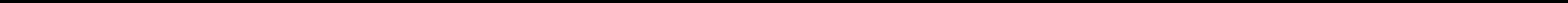 Название коллектива) для диплома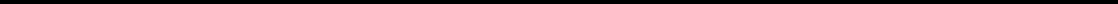 Дата рождения (год создания коллектива)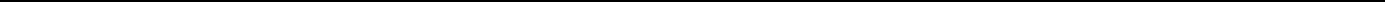 Количество человек в оркестре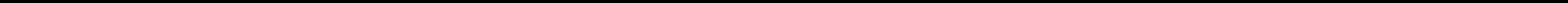 Название направляющей организации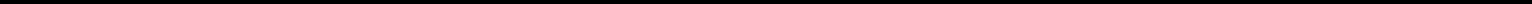 Адрес направляющей организации Служебный телефон, факс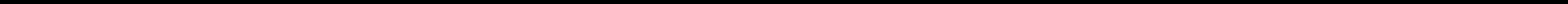 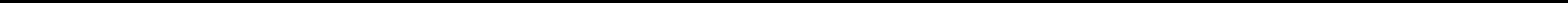 Анкета руководителяПрограмма выступленияРуководитель коллектива	                                                                           м.п.                                                                        1.Фамилия2.имя3.Отчество4.Дата рождения5.Звания6.Домашний адрес7.Паспорт8.инн9.псс10.Сотовый телефон11.E-mailКомпозитор с инициаламиНазвание произведения с указанием опусаХронометраж каждого произведения